UNITED STATES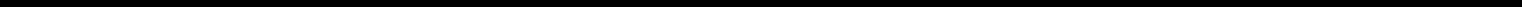 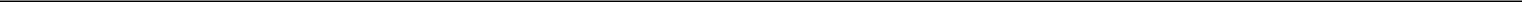 SECURITIES AND EXCHANGE COMMISSIONWashington, D.C. 20549Form 6-KREPORT OF FOREIGN PRIVATE ISSUER PURSUANT TO RULE 13a-16 OR 15d-16 UNDER THE SECURITIES EXCHANGE ACT OF 1934For the month of June, 2018Commission File Number 001-13422AGNICO EAGLE MINES LIMITED(Translation of registrant’s name into English)145 King Street East, Suite 400, Toronto, Ontario M5C 2Y7(Address of principal executive office)Indicate by check mark whether the registrant files or will file annual reports under cover of Form 20-F or Form 40-F.Form 20-F o	Form 40-F xIndicate by check mark if the registrant is submitting the Form 6-K in paper as permitted by Regulation S-T Rule 101 (b)( 1): oNote: Regulation S-T Rule 101 (b)( 1) only permits the submission in paper of a Form 6-K if submitted solely to provide an attached annual report to security holders.Indicate by check mark if the registrant is submitting the Form 6-K in paper as permitted by Regulation S-T Rule 101 (b)(7): oNote: Regulation S-T Rule 101(b)(7) only permits the submission in paper of a Form 6-K if submitted to furnish a report or other document that the registrant foreign private issuer must furnish and make public under the laws of the jurisdiction in which the registrant is incorporated, domiciled or legally organized (the registrant’s “home country”), or under the rules of the home country exchange on which the registrant’s securities are traded, as long as the report or other document is not a press release, is not required to be and has not been distributed to the registrant’s security holders, and, if discussing a material event, has already been the subject of a Form 6-K submission or other Commission filing on EDGAR.Indicate by check mark whether the registrant by furnishing the information contained in this Form is also thereby furnishing the information to the Commission pursuant to Rule 12g3-2(b) under the Securities Exchange Act of 1934. Yes o No xIf “Yes” is marked, indicate below the file number assigned to the registrant in connection with Rule 12g3-2(b): 82-	.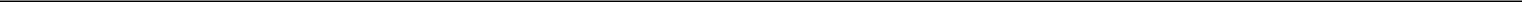 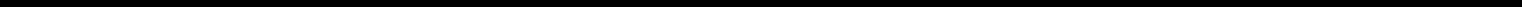 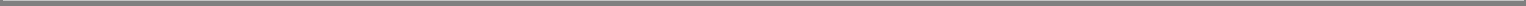 Pursuant to the requirements of the Securities Exchange Act of 1934, the registrant has duly caused this report to be signed on its behalf by the undersigned, thereunto duly authorized.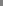 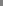 Exhibit 99.1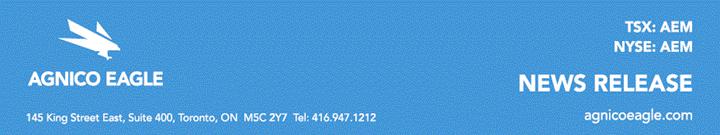 For further information:Investor Relations (416) 947-1212AGNICO EAGLE PROVIDES NOTICE OF RELEASE OFSECOND QUARTER 2018 RESULTS, CONFERENCE CALL AND WEBCASTToronto (June 21, 2018) – Agnico Eagle Mines Limited (NYSE: AEM) (TSX: AEM) (“Agnico Eagle” or the “Company”) today announced that it will release its second quarter 2018 results on Wednesday, July 25, 2018, after normal trading hours.Second Quarter 2018 Results Conference Call and WebcastAgnico Eagle’s senior management will host a conference call on Thursday, July 26, 2018 at 11:00 AM (E.D.T.) to discuss the Company’s financial and operating results.Via Webcast:A live audio webcast of the conference call will be available on the Company’s website at www.agnicoeagle.com.Via Telephone:For those preferring to listen by telephone, please dial 1-647-427-7450 or toll-free 1-888-231-8191. To ensure your participation, please call approximately ten minutes prior to the scheduled start of the call.Replay archive:Please dial 1-416-849-0833 or toll-free 1-855-859-2056, access code 3680786. The conference call replay will expire on August 26, 2018.The webcast, along with presentation slides will be archived for 180 days on the Company’s website.Investor RelationsAgnico Eagle Mines Limited145 King Street East, Suite 400Toronto, Ontario, M5C 2Y7Telephone:	416-947-1212Fax:	416-367-46811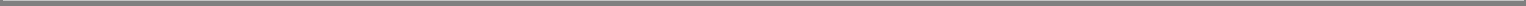 About Agnico EagleAgnico Eagle is a senior Canadian gold mining company that has produced precious metals since 1957. Its eight mines are located in Canada, Finland and Mexico, with exploration and development activities in each of these countries as well as in the United States and Sweden. Agnico Eagle and its shareholders have full exposure to gold prices due to its long-standing policy of no forward gold sales. Agnico Eagle has declared a cash dividend every year since 1983.2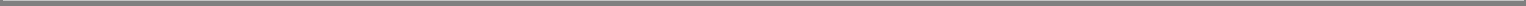 EXHIBITSExhibit No.Exhibit No.Exhibit Description99.1Press Release dated June 21, 2018 providing notice of Release of the Corporation’s Second Quarter 2018 Results, Conference Call andWebcastWebcastSIGNATURESAGNICO EAGLE MINES LIMITEDAGNICO EAGLE MINES LIMITEDAGNICO EAGLE MINES LIMITED(Registrant)Date: 06/25/2018By:  /s/ R. Gregory LaingBy:  /s/ R. Gregory LaingBy:  /s/ R. Gregory LaingR. Gregory LaingR. Gregory LaingGeneral Counsel, Sr. Vice-President, LegalGeneral Counsel, Sr. Vice-President, Legaland Corporate Secretaryand Corporate Secretary2